ОБЩИНСКА ИЗБИРАТЕЛНА КОМИСИЯ ОБЩИНА ЧАВДАРПРОТОКОЛ № 13от 11.10.2023Днес 11.10.2023 г. от 17:00 часа се проведе заседание на ОИК Община Чавдар.На заседанието присъстваха:Иванка Георгиева Петкова – председателМими Иванова Георгиева – зам. председателХристина Вельова Велчева – зам. председателВера Николаева Гинчева – зам. председателТаня Лулчова Илкова – секретарСтоянка Михайлова Ковачева – членИванка Иванова Кузманова – членГенка Атанасова Иванова – членАнка Иванова Нешкова– членГана Пеева Радунчева – членМилена Асенова Салчева – членЗаседанието протече при следния дневен ред: 1.Назначаване на състава на ПСИК и утвърждаване на списъка със заместващите ги лица в община Чавдар за изборите за общински съветници и кметове на 29 октомври 2023 г.2.Публикуване на одобрените предпечатни образци на бюлетините за гласуване в изборите за общински съветници и кметове на 29 октомври 2023 г.3.Други.След проведените разисквания комисията взе следните решения:РЕШЕНИЕ№ 46от 11.10.2023 гОтносно: Назначаване на състава на  ПСИК и утвърждаване на списъка със заместващите ги лица в община Чавдар за изборите за общински съветници и кметове на 29 октомври 2023 г.На основание чл. 91, ал. 8, т. 1, 2, 3 и 4 и във връзка с чл. 87, ал. 1 т. 5 и чл. 89, ал. 1 от ИК и по писмо изх. № Ч-2051/11.10.2023 г. на Кмета на община Чавдар, Общинската избирателна комисияРЕШИ:Назначава ПСИК и утвърждава списъците със заместващите ги лица в община Чавдар както следва:СИК № 235700003Адрес: ул. “Христо Ботев“ № 5 – ОУ „Св. Св. Кирил и Методий“Резервни членове:Решението може да се обжалва пред Централната избирателна комисия в срок до 3 дни от обявяването му, на основание чл. 88, ал. 1 от Изборния кодекс.РЕШЕНИЕ№ 47от 11.10.2023 гОтносно: Публикуване на одобрените предпечатни образци на бюлетините за гласуване в изборите за общински съветници и кметове на 29 октомври 2023 г.На основание чл. 87, т. 5 от ИК, Решение 1979-МИ/18.08.2023 г. на ЦИК и във връзка с писмо изх. №МИ-15-711/10.10.2023 г. на ЦИК, ОИК Чавдар РЕШИ:1.Публикува на интернет страницата на ОИК Чавдар одобрените предпечатни образци на бюлетините за гласуване за общински съветници и кмет в изборите на 29 октомври 2023 г.2. Публикува на таблото за съобщения на ОИК Чавдар одобрените предпечатни образци на бюлетините за гласуване за общински съветници и кмет в изборите на 29 октомври 2023 г.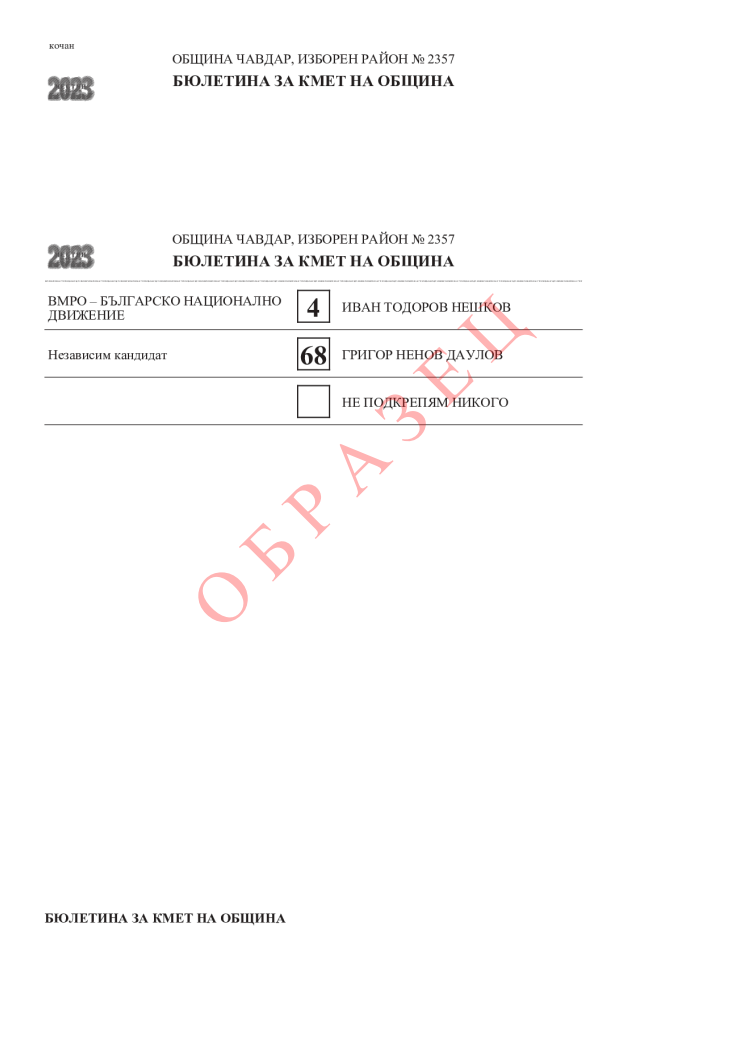 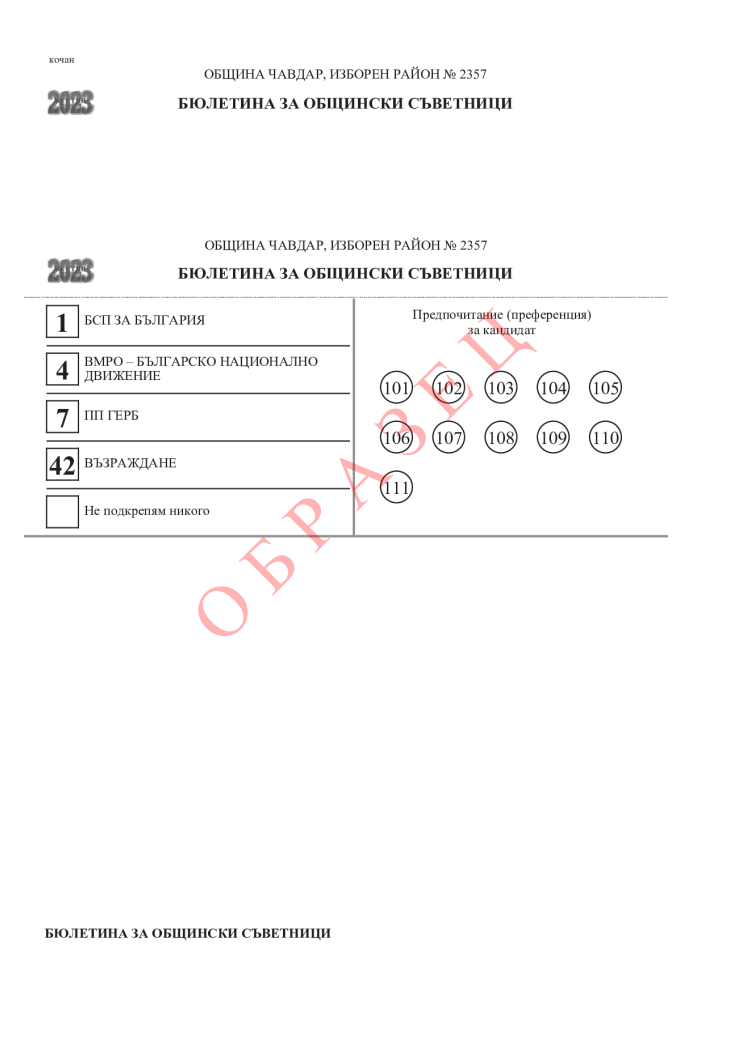 Решението може да се обжалва пред Централната избирателна комисия в срок до 3 дни от обявяването му, на основание чл.88, ал.1 от Изборния кодекс.Гласували – 11.     Гласували – “за”: 11   Против: нямаПредседател:		/Ив. Петкова/Секретар:		/Т. Илкова/№ по редиме, презиме и фамилияДлъжност в СИК1Златка Тодорова Мръковапредседател2Иван Христов Баевзам. председател3Атанаска Андреева Тасевасекретар4Ангелина Ненчева Йордановачлен5Димитрийка Иванова Нановачлен6Бончо Кръстев Ушановчлен7Костадинка Недялкова Ничевачлен№ по редиме, презиме и фамилия1Камелия Дончева Андреева 2Делчо Христов Баев3Петър Златев Каймаканов